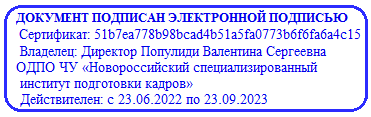 «УТВЕРЖДАЮ»                                                                                                                                                                                                                Директор  ОДПО ЧУ «Новороссийский специализированный институт подготовки кадров»                                                                                                                                                                                                             В.С. Популиди                                                                                                                                                                                                                                                                                                                                                                                                                                                            01.03.2022г ПОЛОЖЕНИЕO ПОРЯДКЕ ОРГАНИЗАЦИИ И ОСУЩЕСТВЛЕНИИ ОБРАЗОВАТЕЛЬНОЙ ДЕЯТЕЛЬНОСТИ         ПО ДОПОЛНИТЕЛЬНЫМ ОБЩЕРАЗВИВАЮЩИМ ПРОГРАММАМ ВОДПО ЧУ «НОВОРОССИЙСКИЙ СПЕЦИАЛИЗИРОВАННЫЙ ИНСТИТУТ ПОДГОТОВКИ КАДРОВ» г.НовороссийскΙ. Общие положенияНастоящее Положение о Порядке организации и осуществлении образовательной деятельности по дополнительным общеразвивающим программам в ОДПО ЧУ «Новороссийский специализированный институт подготовки кадров» разработано в соответствии с Федеральным законом от 29 декабря 2012г. № 273-ФЗ «Об образовании в Российской Федерации», приказом Министерства образования и науки Российской Федерации от 29  августа 2013г.	N 1008 "Об утверждении Порядка  организации     и  осуществления 	образовательной     деятельности   по	     дополнительным общеразвивающим программам", уставом ОДПО ЧУ «Новороссийский специализированный институт подготовки кадров». Настоящее Положение регулирует организацию и осуществление образовательной деятельности в организации по дополнительным общеразвивающим программам, в том числе особенности организации образовательной деятельности для обучающихся с ограниченными возможностями здоровья, детей-инвалидов и инвалидов, устанавливает единые требования к дополнительной общеразвивающей программе, комплекту учебно-методической документации, процедурам и документам по утверждению и реализации программ.К освоению дополнительных общеразвивающих программ допускаются любые лица без предъявления требований к уровню образования, если иное не обусловлено спецификой реализуемой образовательной программы.ОДПО ЧУ «Новороссийский специализированный институт подготовки кадров» осуществляет обучение по дополнительной общеразвивающей программе на основе договора об образовании, заключаемого со слушателем и (или) с физическим или юридическим лицом, обязующимся оплатить обучение лица, зачисляемого на обучение.II. Организация и осуществление образовательной деятельности2.1 Образовательная деятельность по дополнительным общеразвивающим программам строится на принципах гуманизма, творческого развития личности, дифференциации образования с учетом реальных возможностей каждого слушателя и направлена на:формирование и развитие творческих способностей слушателей;удовлетворение их индивидуальных потребностей в интеллектуальном совершенствовании;организацию свободного времени, содержательного досуга;создание и обеспечение необходимых условий для личностного развития;удовлетворение иных образовательных потребностей и интересовслушателей, не противоречащих законодательству Российской Федерации.Содержание	дополнительных	общеразвивающих	программ	и сроки обучения по ним определяются образовательной программой,разработанной и утвержденной ОДПО ЧУ «Новороссийский специализированный институт подготовки кадров».ОДПО ЧУ «Новороссийский специализированный институт подготовки кадров»  реализуют дополнительные общеразвивающие программы в течение всего календарного года.ОДПО ЧУ «Новороссийский специализированный институт подготовки кадров» организуют образовательный процесс в соответствии с учебными планами.Обучение по индивидуальному учебному плану, в том числе ускоренное обучение, в пределах осваиваемой дополнительной общеразвивающей программы осуществляется в порядке, установленном локальными нормативными актами ОДПО ЧУ «Новороссийский специализированный институт подготовки кадров».При реализации дополнительных общеразвивающих программ используются различные образовательные технологии, в том числедистанционные образовательные технологии, электронное обучение.При реализации дополнительных общеразвивающих программ техникумом может применяться форма организации образовательной деятельности, основанная на модульном принципе представления содержания образовательной программы и построения учебных планов, использовании соответствующих образовательных технологий.Использование при реализации дополнительных общеразвивающих программ методов и средств обучения, образовательных технологий, наносящих вред физическому или психическому здоровью обучающихся, запрещается.ОДПО ЧУ «Новороссийский специализированный институт подготовки кадров»  ежегодно обновляет дополнительные общеразвивающие программы с учетом развития науки, техники, экономики, технологий и социальной сферы.В техникуме образовательная деятельность осуществляется на государственном языке Российской Федерации - русском.При реализации дополнительных общеразвивающих программ могут предусматриваться как аудиторные, так и внеаудиторные (самостоятельные) занятия, которые проводятся по группам.Содержание дополнительных общеразвивающих программ и сроки обучения по ним определяются образовательной программой, разработанной и утвержденной в ОДПО ЧУ «Новороссийский специализированный институт подготовки кадров»  согласно установленному порядку.По результатам освоения дополнительных общеразвивающих программ и успешного прохождения итоговой аттестации в форме зачёта, слушатели получают свидетельство об обучении по дополнительной общеразвивающей программе.Дополнительные общеразвивающие программы могут осваиваться параллельно с освоением программ дополнительного профессионального образования.Дополнительная общеразвивающая программа включает в себя учебный план, календарный учебный график, рабочую программу, методические материалы, а также иные компоненты, обеспечивающие воспитание и обучение обучающихся.В ОДПО ЧУ «Новороссийский специализированный институт подготовки кадров»  устанавливаются следующие основные виды учебных занятий: урок, лекция, семинар, практическое занятие, лабораторное занятие, консультация, самостоятельная работа.Для всех видов аудиторных занятий академический час устанавливается продолжительностью 45 минут.   Дополнительные общеразвивающие программы реализуются в очной, заочной и дистанционной формах обучения в порядке, установленном нормативными правовыми актами в сфере образования.Организация дополнительного профессионального образования частное учреждение «Новороссийский специализированный институт подготовки кадров» ОДПО ЧУ «Новороссийский специализированный институт подготовки кадров»»